Дисциплина: Оборудование швейного производстваПреподаватель: Агаева Б.А.   группа № 7Тема на 8 апреля 2020 года: Чистка и смазка швейной машиныЗадание для выполнения практической работы обучающимся, имеющим швейную машину:1. Подготовить машину к чистке и смазке: поднять иглу в верхнее положение.снять катушку и вынуть шпульный колпачок.  2. Снять игольную пластину, щеточкой прочистить рейку двигателя ткани. 3. Откинуть головку машины, положив её на бок. 4. Вывинтить прижимной винт. 5. Достать пластинчатую пружину, накладную пластину и челнок. 6. Щеткой прочистить трущиеся соединения. 7. Смазать детали через смазочные отверстия и непосредственно в местах. соединения трущихся деталей. 8. Собрать в обратной последовательности  челночный комплект. поставить головку машины на место. 9. Поставить игольную пластину на место. 10.  После  смазки  поднять  лапку  и  поработать  на  машине,  вращая  маховое колесо. колесо,  чтобы  масло  проникло  глубже  между  деталями  и  смазало  все  трущиеся места. 11. Протереть сухой хлопчатобумажной тканью рукав и платформу машины.  
Ответить на вопросы:
- Какое значение имеет своевременный уход за швейной машиной?
- Как влияет смазка на трение?
- Почему нельзя смазывать растительным маслом?
- Как называется масло, которым смазываются швейные машины?
- Какие детали швейной машины необходимо смазывать?Дисциплина: ПМ.01. Пошив швейных изделий по индивидуальным заказам Преподаватель: Агаева Б.А.группа №7 Тема урока на 8 апреля  2020 года: Описание внешнего вида моделей платьев и блузок 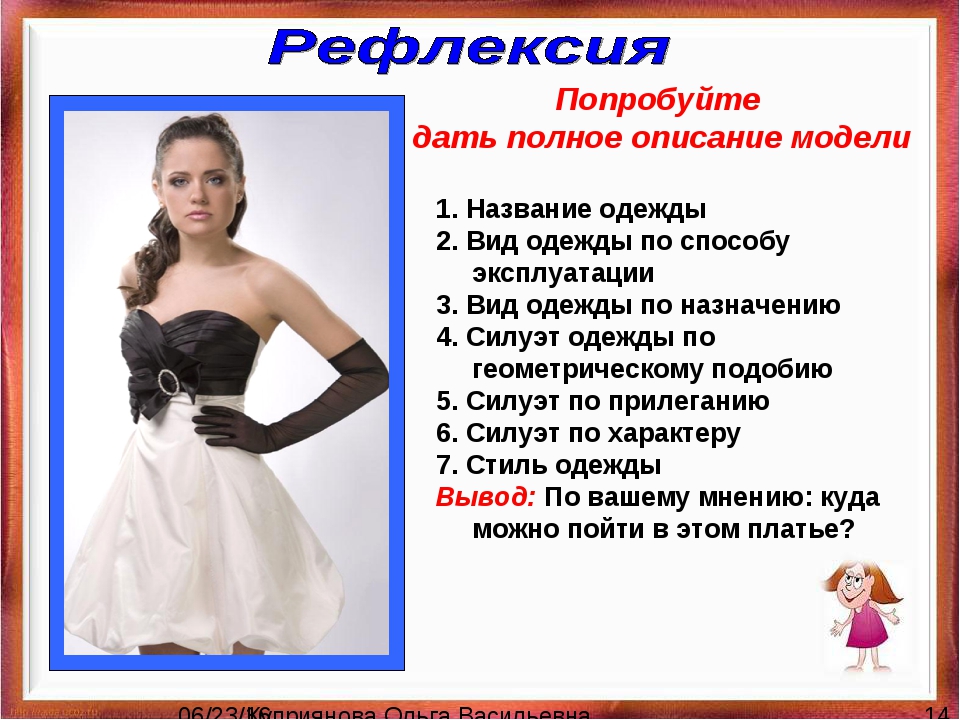 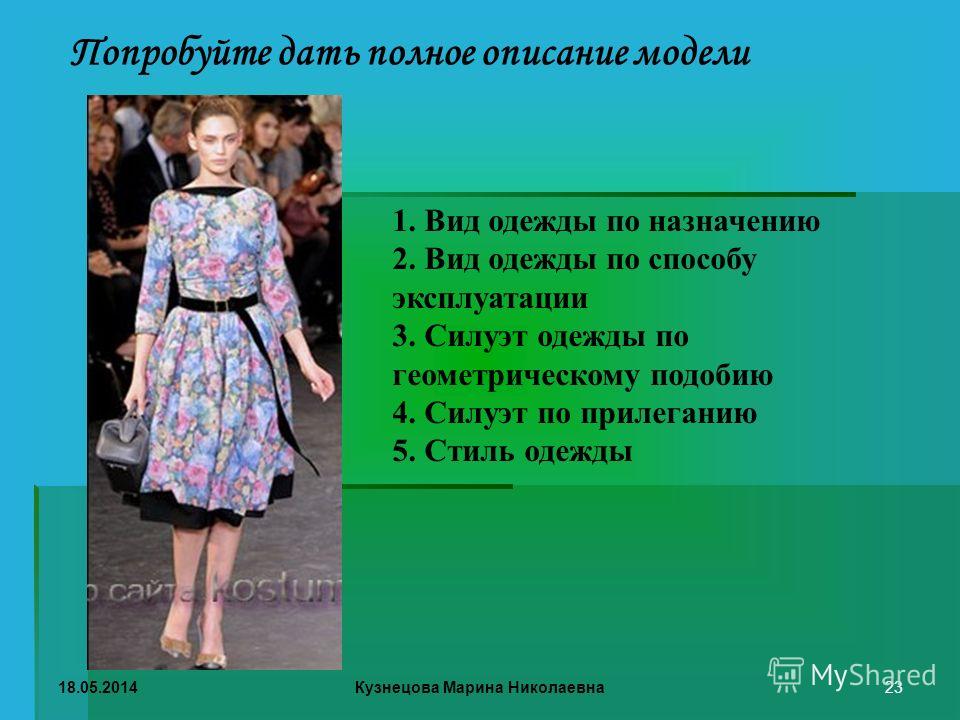 